Nomor :  09/447/Peng-Und/XI/2016Perihal :  Pengumuman dan Undangan  Diberitahukan kepada seluruh mahasiswa Program MM-UMB, bahwa sesuai jadwal di bawah ini akan dilaksanakan Seminar Proposal Tesis, maka  mahasiswa yang bersangkutan mengundang para mahasiswa untuk hadir sebagai peserta.Demikian pengumuman dan undangan ini, untuk diperhatikan dan diindahkan sebagaimana mestinya. Terima kasih.	Dikeluarkan di	:  Jakarta	Padatanggal	:  17 November 2016	Ketua Program Studi Magister ManajemenTtd	
Dr. Augustina Kurniasih, MM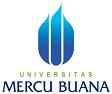 PENGUMUMAN JADWAL SEMINAR PROPOSAL TESISPROGRAM STUDI MAGISTER MANAJEMENPROGRAM PASCASARJANAQNO.HARI, TGL.JAMN.I.M.N A M ADOSEN PEMBIMBINGDOSEN PENELAAHKON-SEN-TRASITEMPAT/ RUANG01Senin, 21 November  2016 Pkl 10.0055114120141Rahayu NoprianiDr. Augustina Kurniasih, MEDr Endri, SE,MEMKUKampus A Meruya T.20102Senin, 21 November  2016 Pkl 11.0055114120312Syahrul EffendiDr. Augustina Kurniasih, MEDr Endri, SE,MEMKUKampus A Meruya T.20103Senin, 21 November  2016 Pkl 12.0055114120147Ana SofianaDr Endri, SE,MEDr. Augustina Kurniasih, MEMKUKampus A Meruya T.201